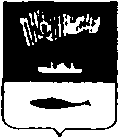 АДМИНИСТРАЦИЯ  ГОРОДА  МУРМАНСКАП О С Т А Н О В Л Е Н И Е 22.01.2013                                                                                                        № 78Об утверждении стоимости услуг, предоставляемых специализированной службой по вопросам похоронного дела  согласно гарантированному перечню услуг по погребению на территории муниципального образования город Мурманск 	В соответствии с Федеральным законом Российской Федерации от 12.01.1996 № 8-ФЗ «О погребении и похоронном деле», постановлением Правительства Российской Федерации от 12.10.2010 № 813 «О сроках индексации предельного размера стоимости услуг, предоставляемых согласно гарантированному перечню услуг по погребению, подлежащей возмещению специализированной службе по вопросам похоронного дела, а также предельного размера социального пособия на погребение», Законами Мурманской области от 29.12.2004 № 581-01-ЗМО «О возмещении стоимости услуг и выплате социального пособия по погребению», от 18.12.2012 № 1544-01-ЗМО           «Об областном  бюджете  на  2013 год и плановый период  2014  и  2015  годов»  п о с т а н о в л я ю:1.	 Установить:1.1. Стоимость услуг, предоставляемых специализированной службой по вопросам похоронного дела согласно гарантированному перечню услуг по погребению на территории муниципального образования город Мурманск, возмещаемых за счет средств Пенсионного фонда Российской Федерации, федерального бюджета, Фонда социального страхования Российской Федерации, согласно приложению № 1.1.2. Стоимость услуг, предоставляемых специализированной службой по вопросам похоронного дела согласно гарантированному перечню услуг по погребению (в случае отсутствия лица, взявшего на себя обязанность осуществить погребение умершего) на территории муниципального образования город Мурманск, возмещаемых за счет средств Пенсионного фонда Российской Федерации, федерального бюджета, Фонда социального страхования Российской Федерации, согласно приложению № 2.1.3. Стоимость услуг, предоставляемых специализированной службой по вопросам похоронного дела согласно гарантированному перечню услуг по погребению на территории муниципального образования город Мурманск, возмещаемых за счет средств бюджета Мурманской области, согласно приложению № 3.1.4. Стоимость услуг, предоставляемых специализированной службой по вопросам похоронного дела согласно гарантированному перечню услуг по погребению (в случае отсутствия лица, взявшего на себя обязанность осуществить погребение умершего) на территории муниципального образования город Мурманск, возмещаемых за счет средств бюджета Мурманской области, согласно приложению № 4.	2. Признать утратившим силу постановление администрации города Мурманска от 30.01.2012 № 151 «Об утверждении стоимости услуг, предоставляемых специализированной службой по вопросам похоронного дела  согласно гарантированному перечню услуг по погребению на территории муниципального образования город Мурманск», за исключением пункта 2.3. Редакции газеты «Вечерний Мурманск» (Червякова Н.Г.) опубликовать настоящее постановление с приложениями.4. Настоящее постановление вступает в силу с 01.01.2013.5. Контроль за  выполнением настоящего  постановления  возложить на заместителя главы администрации города Мурманска Доцник В.А.                                                                                                         Приложение № 1                                                                                к постановлению администрации                                                                                             города Мурманска                                                                                                от 22.01.2013 № 78Стоимость услуг, предоставляемых специализированной службой по вопросам похоронного дела согласно гарантированному перечню услуг по погребению на территории муниципального образования город Мурманск, возмещаемых за счет средств Пенсионного фонда Российской Федерации, федерального бюджета, Фонда социального страхования Российской ФедерацииЗаместитель главы администрации города Мурманска 								   В.А. Доцник                                                                                                         Приложение № 2                                                                                  к постановлению администрации                                                                                             города Мурманска                                                                                              от 22.01.2013 № 78Стоимость услуг, предоставляемых специализированной службой по вопросам похоронного дела согласно гарантированному перечню услуг по погребению (в случае отсутствия лица, взявшего на себя обязанность осуществить погребение умершего) на территории муниципального образования город Мурманск, возмещаемых за счет средств Пенсионного фонда Российской Федерации, федерального бюджета, Фонда социального страхования  Российской ФедерацииЗаместитель главы администрации города Мурманска 								   В.А. Доцник                                                                                                          Приложение № 3                                                                                     постановлению администрации                                                                                             города Мурманска                                                                                               от 22.01.2013 № 78Стоимость услуг, предоставляемых специализированной службой по вопросам  похоронного  дела  согласно гарантированному перечню услуг по погребению на территории муниципального образования город Мурманск, возмещаемых за счет средств бюджета Мурманской областиЗаместитель главы администрации города Мурманска 								   В.А. Доцник                                                                                                          Приложение № 4                                                                                  к постановлению администрации                                                                                             города Мурманска                                                                                                 от 22.01.2013 № 78Стоимость услуг, предоставляемых специализированной службой по вопросам похоронного дела согласно гарантированному перечню услуг по погребению (в случае отсутствия лица, взявшего на себя обязанность осуществить погребение умершего) на территории муниципального образования город Мурманск, возмещаемых  за счет средств бюджета Мурманской областиЗаместитель главы администрации города Мурманска 								   В.А. ДоцникГлава администрации города Мурманска                                                                                А.И. Сысоев                                                                                                № п/пНаименование услугКол-воСтоимость (руб.)1.Оформление документов, необходимых для погребения1бесплатно2.Предоставление и доставка гроба и других предметов, необходимых для погребения1900,003.Перевозка тела (останков) умершего на кладбище11109,544.Погребение14660,00Итого6669,54№ п/пНаименование услугКол-воСтоимость (руб.)1.Оформление документов, необходимых для погребения1бесплатно2.Облачение1120,003.Предоставление и доставка гроба и других предметов, необходимых для погребения1780,004.Перевозка тела (останков) умершего на кладбище11109,545.Погребение14660,00Итого6669,54№ п/пНаименование услугКол-воСтоимость (руб.)1.Оформление документов, необходимых для погребения1бесплатно2.Предоставление и доставка гроба и других предметов, необходимых для погребения1900,003.Перевозка тела (останков) умершего на кладбище1922,564.Погребение14660,00Итого6482,56№ п/пНаименование услугКол-воСтоимость (руб.)1.Оформление документов, необходимых для погребения1бесплатно2.Облачение1120,003.Предоставление и доставка гроба и других предметов, необходимых для погребения1780,004.Перевозка тела (останков) умершего на кладбище1922,565.Погребение14660,00Итого6482,56